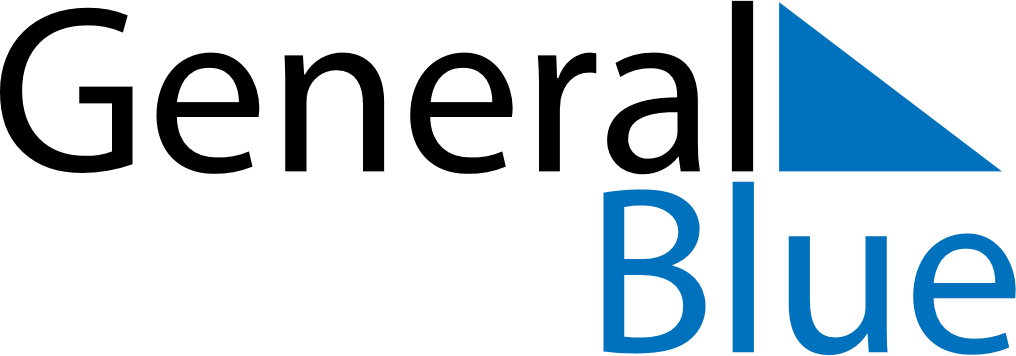 April 2030April 2030April 2030MozambiqueMozambiqueMONTUEWEDTHUFRISATSUN1234567Women’s Day891011121314Public Holiday15161718192021222324252627282930